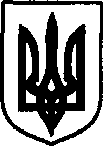 УКРАЇНАДунаєвецька міська рада VII скликанняР І Ш Е Н Н ЯТридцять шостої (позачергової) сесії30 травня 2018 р.                                               Дунаївці                                        №26-36/2018р Про внесення змін до рішення першої сесії міської ради VІІ скликання від 03 грудня 2015 року №14-1/2015 «Про утворення адміністративної комісії при виконавчому комітеті Дунаєвецької міської ради»У зв’язку з кадровими змінами, керуючись статтями 213 – 215 Кодексу України про адміністративні правопорушення, міська радаВИРІШИЛА:1. Внести зміни до рішення першої сесії міської ради VІІ скликання від 03 грудня 2015 року №14-1/2015 «Про утворення адміністративної комісії при виконавчому комітеті Дунаєвецької міської ради», виклавши персональний склад адміністративної комісії у новій редакції (додається).Міський голова      								В.Заяць Додаток до рішення тридцять шостої (позачергової) сесії міської ради VІІ скликання від 30.06.2018 р. №26-36/2018рПерсональний склад адміністративної комісії Секретар міської ради                                                   М.ОстровськийГолова адміністративної комісіїЯценко Сергій Михайлович – заступник міського    голови з питань діяльності виконавчих органів радиЗаступник голови   комісіїГладкий Володимир Леонідович – голова асоціації підприємцівСекретар комісії                   Вершигора Лілії Іванівни – заступник директора з науково – методичної роботи Дунаєвецької ЗОШ І-ІІІ ст., №4Членів комісії:                       Поплавський Валерій Михайлович – тимчасово не працює;Мединська Надія Володимирівна — вчитель ЗОШ І-ІП ст.№2;Біла Леоніда Павлівна – пенсіонер;Ясінський Олексаддр Вікторович – депутат міської ради;Осадчук Ілля Олегович – головний спеціаліст юридичного відділу апарату виконавчого комітету Дунаєвецької міської ради;Кшемінська Віта Володимирівна – пенсіонер